YALE SCHOOL OF MEDICINEDepartment of Pathology2020-21 Research in Progress Series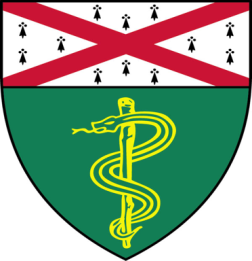 Ioannis (John) Vathiotis, M.D.(Rimm Lab)Postdoctoral Associate“Discovery of Biomarkers Associated with Response to Trastuzumab in HER2 Positive Breast Cancer”AndTaylor Takasugi, (Chang Lab)M.D./Ph.D. Candidate“POT1b and Telomere Length Maintenance”Join Zoom Meetinghttps://zoom.us/j/95032258483Passcode:  889918Tuesday, October 6th, 9:30-10:30 a.m."All the contents are proprietary, unauthorized use of the information is prohibited and unethical". Questions? Wendy Folsom, Pathology:  Wendy.Folsom@yale.edu, LH315, 203-785-3478